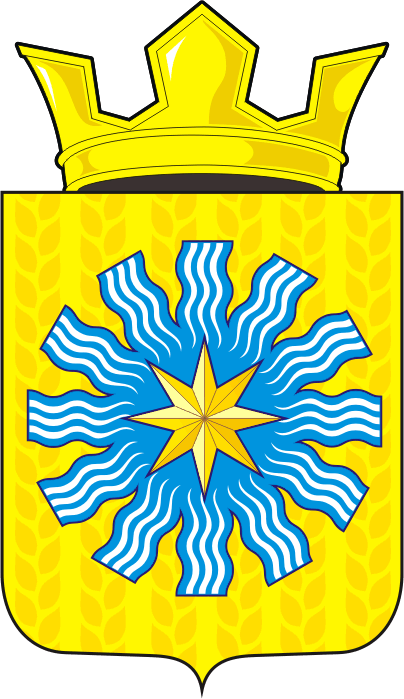   СОВЕТ ДЕПУТАТОВ  МУНИЦИПАЛЬНОГО ОБРАЗОВАНИЯАЛЕКСАНДРОВСКИЙ  СЕЛЬСОВЕТ САРАКТАШСКОГО РАЙОНАОРЕНБУРГСКОЙ ОБЛАСТИ ТРЕТЬЕГО  СОЗЫВАР Е Ш Е Н И Е   внеочередного заседания Совета депутатов Александровского сельсовета третьего  созыва	                                 с.Вторая Александровка	                          О бюджете Александровского сельсовета на 2022 год и на плановый период 2023 и 2024 годов	Рассмотрев основные параметры местного бюджета на 2022 год и на плановый период 2023 и 2024 годовСовет депутатов Александровского сельсоветаРЕШИЛ:      1. Утвердить основные характеристики местного бюджета на 2022 год в размерах:1) прогнозируемый общий объем доходов – 3 824 460 рублей;2) общий объем расходов– 3 824 460рублей; 3) прогнозируемый дефицит местного бюджета  – 0,00 рублей;4) верхний предел муниципального долга МО Александровский сельсовет на 1 января 2022 года - 0,00 руб. в том числе верхний предел долга по муниципальным гарантиям - 0,00 рублей 2. Утвердить основные характеристики бюджета МО Александровский сельсовет на 2023 и 2024 годы в размерах:1) прогнозируемый общий объем доходов на 2023 год – 3 652 000 руб., на  2024 год – 4 030 900 рублей.2) Общий объем расходов на 2023 год – 3 652 000 руб., в том числе условно утвержденные расходы – 0,00 руб., на 2024 год – 4 030 900 руб., в том числе условно утвержденные расходы – 0,00 рублей; 3) прогнозируемый дефицит на 2023 год – 0,00 рублей, на 2024год – 0.00 рублей;4) верхний предел муниципального долга бюджета поселения на 1 января 2023 года - 0,00 рублей, на 1 января 2024 года – 0.00 рублей,              в том числе верхний предел долга по муниципальным гарантиям МО Александровский сельсовет на 1 января 2023 года - 0,00 рублей, на 1 января 2024 года – 0,00 рублей.     3. Утвердить источники финансирования дефицита бюджета МО Александровский сельсовет  на 2022 год и на плановый период 2023 и 2024 годов согласно приложению 1.     4. Утвердить:- перечень главных распорядителей средств местного бюджета на 2022 год и на плановый период 2023 и 2024 годов согласно приложению 2.- перечень главных администраторов доходов  местного бюджета на 2022 год и на плановый период 2023 и 2024 годов согласно приложению 3.- перечень главных администраторов источников финансирования дефицита местного бюджета на 2022 год и на плановый период 2023 и 2024 годов согласно приложению 4       5.  Учесть поступление доходов в бюджет поселения по кодам видов доходов, подвидов доходов на 2022 год и на плановый период 2023 и 2024 годов, согласно приложению 5.      6. Утвердить распределение бюджетных ассигнований  бюджета поселения по разделам и подразделам классификации расходов бюджета поселения  на 2022 год и на плановый период 2023 и 2024 годов, согласно приложению 6.           7. Утвердить распределение бюджетных ассигнований бюджета поселения, целевым статьям (муниципальным программам и непрограммным направлениям деятельности),  по разделам и подразделам, группам и подгруппам  видов расходов классификации расходов на 2022 год и на плановый период 2023 и 2024 годов согласно приложению 7.      8. Утвердить ведомственную структуру расходов бюджета поселения на 2022год и на плановый период 2023 и 2024 годов согласно приложению 8.      9. Утвердить объем и распределение бюджетных ассигнований бюджета поселения по целевым статьям (муниципальным программам и непрограммным направлениям деятельности),  разделам, подразделам, группам и подгруппам  видов расходов классификации расходов на 2022 год и на плановый период 2023 и 2024 годов согласно приложению 910. Установить следующие дополнительные основания для внесения изменений в бюджетную роспись бюджета поселения без внесения изменений в настоящее решение:перераспределение бюджетных ассигнований, предусмотренных главным распорядителем средств бюджета поселения, между направлениями расходов в пределах общего объема бюджетных ассигнований программной (непрограммной) статьи кода целевой статьи расходов, видами расходов в целях исполнения обязательств бюджета поселения;перераспределение бюджетных ассигнований, в целях обеспечения условий софинансирования получения средств из других бюджетов бюджетной системы Российской Федерации, за исключением публично-нормативных обязательств, оплаты труда и коммунальных услуг;увеличение расходов бюджета поселения на фактически поступающие в бюджет поселения средства в случае и порядке, установленным пунктом 5 статьи 242 Бюджетного кодекса Российской Федерации;перераспределение бюджетных ассигнований, предусмотренных бюджету поселения бюджетных средств, в размере, необходимом для исполнения обязательств, предусмотренных заключенными соглашениями о предоставлении межбюджетных трансфертов бюджету МО Александровский сельсовет и (или) нормативными правовыми актами, устанавливающими правила предоставления межбюджетных трансфертов; увеличение бюджетных ассигнований в случае поступления (выделения) субсидий, субвенций, иных межбюджетных трансфертов и безвозмездных поступлений от юридических лиц, имеющих целевое назначение, сверх объемов, утвержденных настоящим решением;перераспределение бюджетных ассигнований МО Александровский сельсовет бюджетных средств в целях реализации региональных проектов, направленных на достижение целей и решение задач национальных и федеральных проектов, и приоритетных проектов Оренбургской области, приоритетных проектов Саракташского района;увеличение бюджетных ассигнований МО Александровский сельсовет бюджетных средств сверх объемов, утвержденных настоящим решением, за счет поступающих из федерального, областного и (или) районного бюджетов межбюджетных трансфертов, не имеющих целевого характера, в целях реализации региональных проектов и (или) проектов Александровского сельсовета направленных на достижение целей и решение задач национальных и федеральных проектов, приоритетных проектов и муниципальных программ МО Александровский сельсовет;перераспределение бюджетных ассигнований главных распорядителей бюджетных средств на финансовое обеспечение мероприятий муниципальных программ МО Александровский сельсовет между мероприятиями муниципальных программ сельского поселения, а также разделами (подразделами), видами расходов в целях исполнения обязательств бюджета поселения;перераспределение бюджетных ассигнований, предусмотренных на социальные выплаты гражданам, кроме публичных нормативных социальных выплат, между видами социальных выплат при образовании экономии в ходе исполнения бюджета поселения;перераспределение бюджетных ассигнований, предусмотренных МО Александровский сельсовет бюджетных средств по непрограммным направлениям деятельности, между разделами (подразделами), целевыми статьями, видами расходов при образовании экономии в ходе исполнения бюджета поселения;перераспределение бюджетных ассигнований на финансовое обеспечение мероприятий, связанных с предотвращением влияния ухудшения экономической ситуации на развитие отраслей экономики, с профилактикой и устранением последствий распространения коронавирусной инфекции, а также на иные цели, определенные местной администрацией;перераспределение бюджетных ассигнований между видами источников финансирования дефицита местного бюджета;увеличение (сокращение) бюджетных ассигнований в случае получения (сокращения) дотации из других бюджетов бюджетной системы Российской Федерации.11. Утвердить объем бюджетных ассигнований муниципального дорожного фонда бюджета поселения на 2022 год в сумме - 445 000руб, на 2022 год 456 000 руб., на 2023 год 465 000 руб. 12. Утвердить общий объем бюджетных ассигнований на исполнение публичных нормативных обязательств на 2022 год в сумме -  ______     руб., на 2023 год _______ руб., на 2024 год ________ руб. согласно приложению № 1013. Утвердить распределение иных межбюджетных трансфертов, на осуществление переданных поселением в район полномочий, предоставляемых из бюджета сельского поселения в районный бюджет на 2022 год и на плановый период 2023 и 2024 годов согласно приложению № 11.14. Утвердить основные параметры первоочередных расходов местного бюджета на 2022 год согласно приложению №12.15. Установить предельный объем муниципального долга местного бюджета на 2022 год – 0,00 рублей, на 2023 год- 0,00 рублей, на 2024 год – 0,0 рублей.    16. Контроль за исполнением данного решения возложить на постоянную комиссию Совета депутатов местного бюджета по бюджетной, налоговой и финансовой политике, собственности и экономическим вопросам, торговле и быту (Кабелькова Т.А.)      17.  Настоящее решение вступает в силу после его опубликования на официальном сайте администрации МО Александровский сельсовет и распространяется на правоотношения, возникшие с 1 января 2021 года.Председатель Совета депутатов                                              Глава МО Александровский сельсовет                                   Е.Д.РябенкоРазослано: администрация сельсовета, прокурору района, райфо.